River Family Foundation Meeting Agenda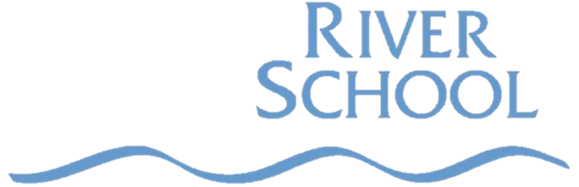 September 24, 20196:00 PM – 7:00 PMWelcome & Additions to Agenda			L. Webb				5 minutesApproval of Meeting Minutes				M. Theunissen			5 minutes											President / VP Report					L. Webb			10 minutesMission StatementProposed By-Law updates Treasurer Report					L. Webb			5 minutesPrincipal Report									10 minutesNew Campus Update				P. HartnackSchool Wide Safety Plan			C. AdamsStaff & Admin Report									5 minutesCommittee Reports									20 minutesWebsite					W. Daley/M. EiermanField Trips & Assemblies			M. Reid/A. Long/S. O’RourkeLuau						M. MillerOther: End of Year BBQ			L. WebbAdjournNext Meeting: 	Tuesday October 15th 6:00 PM in the library